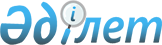 Об утверждении Правил предоставления равных условий доступа к регулируемым услугам (товарам, работам) в сфере передачи и (или) распределения 
электрической энергии
					
			Утративший силу
			
			
		
					Приказ Председателя Агентства Республики Казахстан по регулированию естественных монополий от 30 марта 2005 года № 112-ОД. Зарегистрирован Министерством юстиции Республики Казахстан 31 марта 2005 года № 3539. Утратил силу приказом Председателя Агентства Республики Казахстан по регулированию естественных монополий от 27 марта 2012 года № 53-ОД

      Сноска. Утратил силу приказом Председателя Агентства РК по регулированию естественных монополий от 27.03.2012 № 53-ОД.      В соответствии с подпунктом 3) пункта 1 статьи 13, подпунктом 3) статьи 7 Закона Республики Казахстан "О естественных монополиях и регулируемых рынках", с подпунктом 6) пункта 21 Положения об Агентстве Республики Казахстан по регулированию естественных монополий, утвержденного постановлением Правительства Республики Казахстан от 12 октября 2007 года № 943, ПРИКАЗЫВАЮ: 

       Сноска. Преамбула с изменениями, внесенными приказом Председателя Агентства РК по регулированию естественных монополий от 24.02.2009 № 61-ОД (порядок введения в действие см. п. 5). 

      1. Утвердить прилагаемые Правила предоставления равных условий доступа к регулируемым услугам (товарам, работам) в сфере передачи и (или) распределения электрической энергии. 

      2. Департаменту по регулированию и контролю в сфере электро- и теплоэнергетики Агентства Республики Казахстан по регулированию естественных монополий (Шкарупа А.В.) обеспечить в установленном законодательством порядке государственную регистрацию настоящего приказа в Министерстве юстиции Республики Казахстан. 

      3. Департаменту административной работы и анализа Агентства Республики Казахстан по регулированию естественных монополий (Токарева М.А.) после государственной регистрации настоящего приказа в Министерстве юстиции Республики Казахстан: 

      1) обеспечить в установленном законодательством порядке его опубликование в официальных средствах массовой информации; 

      2) довести его до сведения структурных подразделений и территориальных органов Агентства Республики Казахстан по регулированию естественных монополий. 

      4. Контроль за исполнением настоящего приказа возложить на Первого заместителя Председателя Агентства Республики Казахстан по регулированию естественных монополий Алдабергенова Н.Ш. 

      5. Настоящий приказ вводится в действие со дня государственной регистрации в Министерстве юстиции Республики Казахстан.       Председатель 

  

  

  Согласован 

Министр энергетики и минеральных 

ресурсов Республики Казахстан 



     Утверждены приказом       

Председателя Агентства     

Республики Казахстан по    

регулированию естественных   

монополий            

от 30 марта 2005 года N 112-ОД. 

   Правила 

предоставления равных условий доступа к регулируемым 

услугам (товарам, работам) в сфере передачи и (или) 

распределения электрической энергии  

1. Общие положения       1. Настоящие Правила предоставления равных условий доступа к регулируемым услугам (товарам, работам) в сфере передачи и (или) распределения электрической энергии разработаны в соответствии с Законами Республики Казахстан "О естественных монополиях и регулируемых рынках", "Об электроэнергетике" и определяют общие принципы и порядок обеспечения равного доступа потребителей к регулируемым услугам (товарам, работам) субъектов естественных монополий (далее - Субъекты), оказывающих регулируемые услуги в сфере передачи и (или) распределения электрической энергии. 

       Сноска. Пункт 1 с изменениями, внесенными приказом Председателя Агентства РК по регулированию естественных монополий от 24.02.2009 № 61-ОД (порядок введения в действие см. п. 5 ). 

      2. В настоящих Правилах применяются следующие понятия: 

      1) потребитель услуг - физическое или юридическое лицо, пользующееся или намеревающееся пользоваться регулируемыми услугами (товарами, работами) Субъекта в сфере передачи и (или) распределения электрической энергии; 

      2) регулируемые услуги - услуги (товары, работы), предоставляемые в сфере естественной монополии и подлежащие государственному регулированию уполномоченным органом, включая случаи предоставления услуг (товаров, работ) в виде передачи определенного товара потребителю. 

      Иные понятия, используемые в настоящих Правилах, применяются в соответствии с действующим законодательством Республики Казахстан. 

       Сноска. Пункт 2 с изменениями, внесенными приказом Председателя Агентства РК по регулированию естественных монополий от 24.02.2009 № 61-ОД (порядок введения в действие см. п. 5 ). 

      3. Настоящие Правила не распространяются на случаи предоставления регулируемых услуг в сфере передачи и (или) распределения электрической энергии с учетом льгот и преимуществ, установленных законодательством Республики Казахстан.  

2. Общие принципы предоставления равных 

условий доступа к регулируемым услугам 

(товарам, работам) в сфере передачи и (или) 

распределения электрической энергии       4. Обеспечение равных условий доступа к регулируемым услугам (товарам, работам) в сфере передачи и (или) распределения электрической энергии (далее - услуги) осуществляется исходя из следующих принципов: 

      1) равнодоступность услуг для всех потребителей при соблюдении условий, определенных пунктами 6, 7 и 9 настоящих Правил; 

      2) проведение единой тарифной политики в отношении всех потребителей услуг; 

      3) информационная открытость перечня услуг, тарифов на услуги.  

3. Порядок организации равного доступа 

к услугам Субъекта, осуществляющего деятельность 

на оптовом рынке электрической энергии       5. Потребителями услуг Субъекта по передаче электрической энергии на оптовом рынке электрической энергии являются: 

      1) потребители электрической энергии; 

      2) энергоснабжающие организации (далее - ЭСО); 

      3) энергопередающие организации. 

      4) исключен приказом Председателя Агентства РК по регулированию естественных монополий от 24.02.2009 № 61-ОД (порядок введения в действие см. п. 5 ). 

       Сноска. Пункт 5 с изменениями, внесенными приказом Председателя Агентства РК по регулированию естественных монополий от 24.02.2009 № 61-ОД (порядок введения в действие см. п. 5 ). 

      6. Субъект, оказывающий услуги на оптовом рынке электрической энергии, обеспечивает беспрепятственный и недискриминационный доступ к своим услугам потребителям электрической энергии при условии: 

      1) наличия договора с Субъектом на оказание услуги; 

      2) наличия объектов электроэнергетики (энергопринимающих устройств), технологически присоединенных в установленном порядке к национальной и (или) региональной электрической сети; 

      3) приобретения на оптовом рынке электрической энергии в объеме не менее 1 МВт среднесуточной (базовой) мощности; 

      4) наличия автоматизированных систем коммерческого учета, систем телекоммуникаций, обеспечивающих их унификацию с системами, установленными у Системного оператора. 

      7. Субъект, оказывающий услуги на оптовом рынке электрической энергии, обеспечивает беспрепятственный и недискриминационный доступ к своим услугам ЭСО при условии: 

      1) наличия договора с Субъектом на оказание услуги, с указанием потребителей электрической энергии; 

      2) выполнения требований по поставке/потреблению с оптового рынка электрической энергии в объеме не менее 1 МВт среднесуточной (базовой) мощности; 

      3) наличия объектов электроэнергетики (энергопринимающих устройств), технологически присоединенных в установленном порядке к национальной и (или) региональной электрической сети у обслуживаемых им субъектов рынка; 

      4) наличия у обслуживаемых им субъектов рынка автоматизированных систем коммерческого учета, систем телекоммуникаций, обеспечивающих их унификацию с системами, установленными у Субъекта. 

       Сноска. Пункт 7 с изменениями, внесенными приказом Председателя Агентства РК по регулированию естественных монополий от 24.02.2009 № 61-ОД (порядок введения в действие см. п. 5 ).  

4. Порядок организации равного доступа 

к услугам Субъекта, осуществляющего деятельность 

на розничном рынке электрической энергии       8. Потребителями услуг Субъекта по передаче электрической энергии на розничном рынке электрической энергии являются:

      1) ЭСО, в том числе гарантирующие поставщики электрической энергии (далее - ГПЭ); 

      2) розничные потребители электрической энергии. 

      9. Субъект, оказывающий услуги на розничном рынке электрической энергии, обеспечивает беспрепятственный и недискриминационный доступ к своей услуге всем ЭСО (ГПЭ) при наличии у последних договора с Субъектом на оказание услуги, а также при наличии у потребителей в зоне обслуживания ЭСО (ГПЭ): 

      1) электросетевых объектов (ЛЭП, подстанции), технологически присоединенных в установленном порядке к электросетевым объектам Субъекта;

      2) приборов и систем коммерческого учета электрической энергии с долговременным регистром накопленной информации и возможностью передачи данных о величине потребляемой мощности и энергии; 

      3) автоматизированной системы сбора и средств передачи данных о величине потребляемой мощности и энергии по приборам коммерческого учета на диспетчерский пункт Субъекта. 

      Требования подпунктов 2) и 3) настоящего пункта распространяются на всех потребителей ЭСО (ГПЭ), за исключением потребителей, использующих электрическую энергию исключительно на освещение и другие нужды, не связанные с производством, в том числе населения. При этом, данным потребителям необходимо иметь приборы коммерческого учета электрической энергии, соответствующие нормативным требованиям, а также договор на электроснабжение с ЭСО, договор с Субъектом на оказание услуги (в случае его наличия). 

      10. Для обеспечения Субъектом, оказывающим услуги на розничном рынке электрической энергии, беспрепятственного и недискриминационного доступа к своей услуге, потребитель электрической энергии, присоединенный к сетям Субъекта, необходимо иметь:

      1) договор с ЭСО на поставку электрической энергии, с Субъектом на оказание услуги; 

      2) приборы коммерческого учета электроэнергии, соответствующие нормативным требованиям и техническим условиям, выданным Субъектом. 

      11. При присоединении к электрической сети Субъекта и заключении договора на оказание услуги за любым потребителем услуги закрепляется право на получение электрической энергии в любой период времени в пределах присоединенной мощности, определенной договором, качество и параметры которой должны соответствовать нормативно-техническим требованиям. 

      12. Пропускная способность эксплуатируемой электрической сети Субъекта определяется в порядке, установленном законодательством Республики Казахстан.

      При ограниченной пропускной способности электрической сети Субъекта, когда присоединение дополнительных мощностей не представляется возможным, либо такое присоединение приведет к ухудшению качества предоставляемых услуг другим потребителям, Субъект в соответствии с действующим законодательством выдает потребителю, запрашивающему разрешение на присоединение, технические условия на расширение электросетевого объекта.  

5. Предоставление информации об оказываемых услугах       13. Информация об оказываемых услугах, об их стоимости, о порядке доступа к электрическим сетям Субъекта, а также о наличии пропускной способности электрических сетей, предоставляется Субъектом по запросу (в письменной форме) потребителя услуг. 

      14. Субъект по требованию уполномоченного органа предоставляет ему сведения о заявленных и фактических объемах передачи и (или) распределения электрической энергии по своим сетям. 

      Уполномоченный орган при использовании предоставленной Субъектом информации обеспечивает соблюдение государственной, служебной, коммерческой тайны, других законных интересов Субъекта и потребителей услуг.  

6. Порядок рассмотрения обращений по вопросам 

предоставления доступа к услугам и 

принятия по ним решений       15. Основанием для рассмотрения дела по вопросам предоставления доступа к услугам и принятия соответствующего решения являются обращения потребителей услуг. 

      16. В обращении должны содержаться сведения о заявителе и о лице, в отношении которого подано обращение, описание нарушения требований настоящих Правил, а также требования с которыми заявитель обращается. 

      17. Уполномоченный орган рассматривает обращение в течение 30 дней с даты его поступления. 

      В случае, если для рассмотрения обращения необходимы дополнительные материалы и (или) информация, уполномоченный орган вправе запросить их у заявителя либо Субъекта и продлить срок рассмотрения обращения на 30 дней. О продлении срока рассмотрения обращения уполномоченный орган в письменной форме уведомляет заявителя о продлении рассмотрения его обращения. 

      18. По результатам рассмотрения представленных материалов уполномоченный орган принимает соответствующее решение и в письменной форме уведомляет заявителя о принятом решении. 

      19. Субъект либо потребители услуг вправе обжаловать решение уполномоченного органа полностью или частично в порядке, установленном законодательством Республики Казахстан. _______________________________________ 
					© 2012. РГП на ПХВ «Институт законодательства и правовой информации Республики Казахстан» Министерства юстиции Республики Казахстан
				